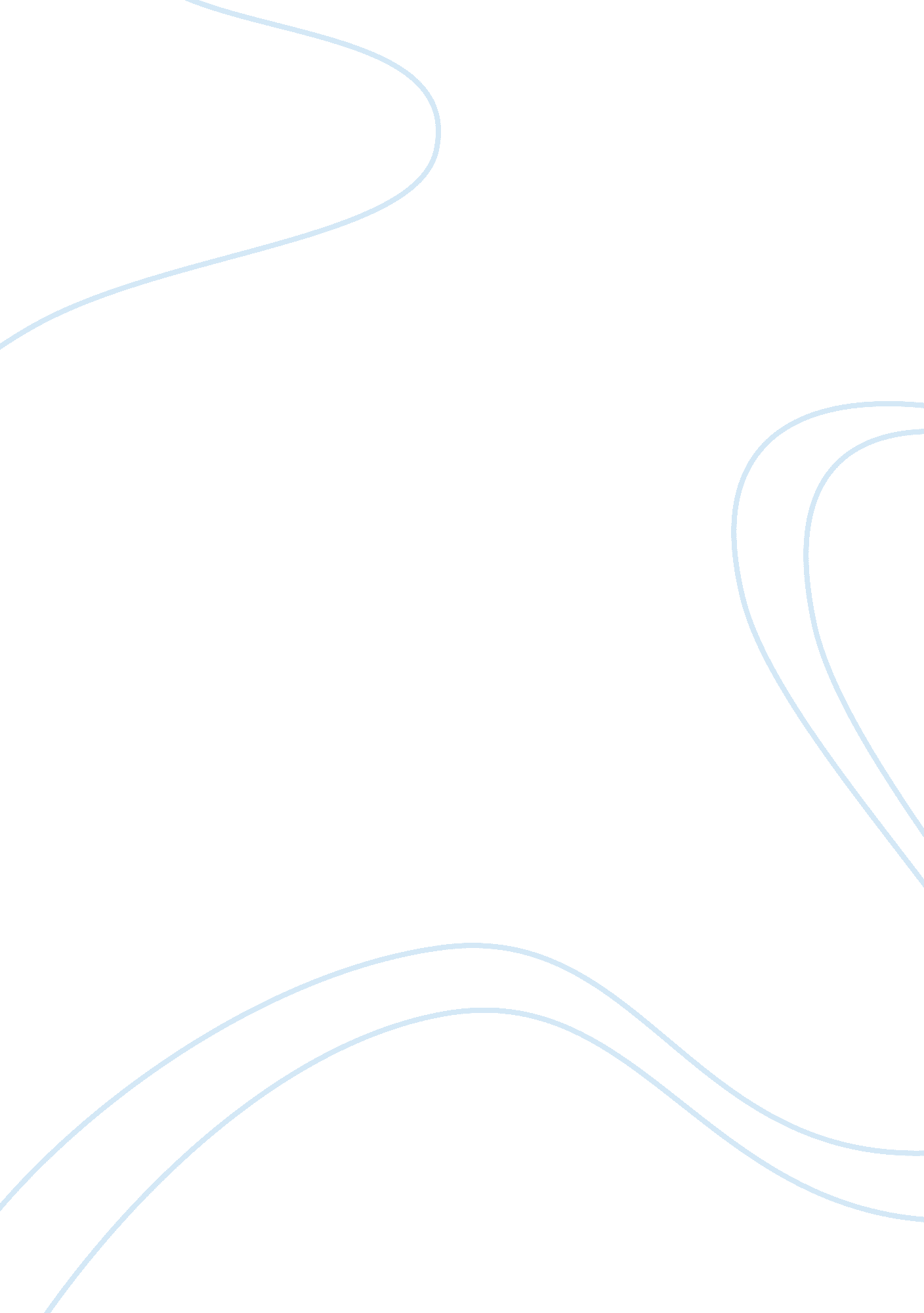 R. m. ‘s symptoms case studyBusiness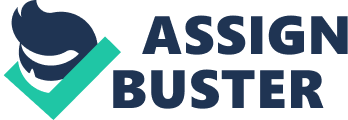 What have your sleep patterns been like? Have you been exceptionally nervous? How has your appetite been over the past 6 months Have you had weight fluctuation over the past 6 months Is there a history of diabetes in your family? Have you had any radiation therapy to your head and or neck? 3. You know that potential causes for some of R. M. ‘ s symptoms include depression, hypothyroidism, anemia, cardiac disease, fluid and electrolyte imbalance, and allergies. As part of your screening procedures, describe how you would begin to Investigate which of these conditions probably do not account for R. M. ‘ s symptoms. As part of screening procedure, e began our investigation by focusing on auscultation of the heart and lung sounds for sign and symptoms of cardiac disease or problem. However, there are no abnormalities present with R. M. ‘ s heart. According to R. M. ‘ s symptoms, it is clear that she does not have any signs of cardiac disease, symptoms of allergies, and fluid and electrolyte imbalance. R. M. Has symptoms of hypothyroidism, anemia, and depression. 4. Unnecessary diagnostic tests are expensive. What tests do you think would be the most appropriate for R. M. , and why? En think that thyroxin, (TO), and pituitary thyroid-stimulating hormone (TTS) will be appropriate for R. M. Because this test will confirm the diagnosis of thyroid failure. Cholesterol levels need to be checked and also other bal tests needs to be performed to detect levels of calculation, calcium, protraction, and thoroughgoing and check for anemia and liver function. All these tests can be affected by hypothyroidism. 5. Interpret R. M. ‘ S laboratory results. 5. The family practitioner affirms a diagnostic of hypothyroidism. With this diagnosis, 